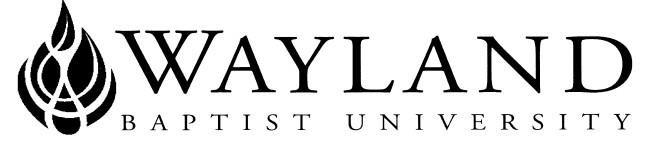 WAYLAND BAPTIST UNIVERSITYSCHOOL OF BEHAVIORAL & SOCIAL SCIENCESVIRTUAL CAMPUSWayland Mission Statement:  Wayland Baptist University exists to educate students in an academically challenging, learning-focused, and distinctively Christian environment for professional success, and service to God and humankind.Course Title, Number, and Section: CNSL 5306 - VC03 - Career and Vocational Counseling and GuidanceTerm:  Summer 2018Instructor:  Dr. Thomas H. ThomsonOffice Phone Number and WBU Email Address:  Phone 806-773-3264 (This is my cell phone. Feel free to call or text. Please identify yourself in your voicemail or text message.) Email: thomas.thomson@wayland.wbu.edu Office Hours, Building, and Location: None. Online courseClass Meeting Time and Location: OnlineCatalog Description: Role of career theory and information in counseling for career development; concepts, techniques, and resources to assist students to effectively work with clients throughout the lifespan; practical application of career theory to counseling, group guidance, job search and placement.This course is designed to emphasize Career Development and Counseling by providing an understanding of career development and related life factors, including the following:  Career development theories and decision-making models; Interrelationships among and between work, family, and other life roles and factors including the role of diversity and gender in career development; and Psychotherapy and career counseling processes, techniques, and resources, including those applicable to specific populations.There is no prerequisite for this course. Required Textbook(s) and/or Required Material(s):  Vernon G. Zunker.  Career Counseling: A Holistic Approach.  Cengage: 9th Edition, 2016.  ISBN: 9781305087286.Optional Materials: NoneCourse outcome competencies: Upon completion of this course, students will be able to:Students will demonstrate an understanding of salient sociological aspects of career development. Students will demonstrate knowledge of prominent theories of vocational development. Students will apply theories of vocational development to counseling practice Students will demonstrate knowledge of occupational classification systems and trends in the world of work. Students will become aware of several career-related inventories. Students will explore and demonstrate some understanding of their own career development patterns. Apply career development theories and decision-making models; Describe career, vocational, educational, occupational and labor market information resources, visual and print media, computer-based career information systems and other electronic career information; Demonstrate career development program planning, organization, implementation, administration, and evaluation; State the interrelationships among and between work, family, and other life roles and factors including diversity and gender issues as related to career development; Develop career development and educational placement, follow-up and evaluation strategies;  Utilize assessment instruments and techniques relevant to career planning and decision-making; Demonstrate computer career development applications and strategies, including computer-assisted career guidance and information systems and appropriate world-wide web sites; Demonstrate career counseling processes, techniques and resources including those applicable to specific populations. Attendance Requirements:  WBUonline (Virtual Campus)Students are expected to participate in all required instructional activities in their courses. Online courses are no different in this regard; however, participation must be defined in a different manner. Student “attendance” in an online course is defined as active participation in the course as described in the course syllabus. Instructors in online courses are responsible for providing students with clear instructions for how they are required to participate in the course. Additionally, instructors are responsible for incorporating specific instructional activities within their course and will, at a minimum, have weekly mechanisms for documenting student participation. These mechanisms may include, but are not limited to, participating in a weekly discussion board, submitting/completing assignments in Blackboard, or communicating with the instructor. Students aware of necessary absences must inform the professor with as much advance notice as possible in order to make appropriate arrangements. Any student absent 25 percent or more of the online course, i.e., non-participatory during 3 or more weeks of an 11 week term, may receive an F for that course. Instructors may also file a Report of Unsatisfactory Progress for students with excessive non-participation. Any student who has not actively participated in an online class prior to the census date for any given term is considered a “no-show” and will be administratively withdrawn from the class without record. To be counted as actively participating, it is not sufficient to log in and view the course. The student must be submitting work as described in the course syllabus. Additional attendance and participation policies for each course, as defined by the instructor in the course syllabus, are considered a part of the university’s attendance policy.Statement on Plagiarism and Academic Dishonesty: Wayland Baptist University observes a zero tolerance policy regarding academic dishonesty. Per university policy as described in the academic catalog, all cases of academic dishonesty will be reported and second offenses will result in suspension from the university.Disability Statement: In compliance with the Americans with Disabilities Act of 1990 (ADA), it is the policy of Wayland Baptist University that no otherwise qualified person with a disability be excluded from participation in, be denied the benefits of, or be subject to discrimination under any educational program or activity in the university.  The Coordinator of Counseling Services serves as the coordinator of students with a disability and should be contacted concerning accommodation requests at (806) 291- 3765.  Documentation of a disability must accompany any request for accommodations.Course Requirements and Grading Criteria:Online discussions (100 points)Students will participate in online discussions each week. Students are expected to submit postings with punctuality and are expected to check the online class at least three to four times each week and complete weekly postings in the discussion board. This averages out to be about 5-7 hours per week of online activities, as well as navigating and conducting research over the web. All initial posts should be submitted by noon each Friday and responses to other students be submitted by noon each Sunday.Career Counseling Presentation  (100 pts)Each student will prepare a career counseling powerpoint presentation with audio.  It should address the question “How Do I Find My Career?” It should be aimed at a target audience of elementary, middle school, high school, or college.  The presentation should be a minimum of 10 minutes, but it can be longer.Midterm Exam (100 pts)The midterm is an open book exam and will cover the learning blocks of materials from Chapters 1-8.Final Exam (100 pts)The final is an open book exam and will cover major learning blocks of materials from Chapters 9-17.Grading Criteria:Weekly online discussion board assignments		100 ptsMidterm							100 pts        Final exam							100 ptsCareer Counseling Presentation				100 ptsTotal								400 ptsA = 360-400B = 320-359C = 280-319D = 240-279F = below 240The University has a standard grade scale:A = 90-100, B = 80-89, C = 70-79, D = 60-69, F= below 60, W = Withdrawal, WP = withdrew passing, WF = withdrew failing, I = incomplete. An incomplete may be given within the last two weeks of a long term or within the last two days of a microterm to a student who is passing, but has not completed a term paper, examination, or other required work for reasons beyond the student’s control. A grade of “incomplete” is changed if the work required is completed prior to the last day of the next long (10 to 15 weeks) term, unless the instructor designates an earlier date for completion.  If the work is not completed by the appropriate date, the I is converted to an F.Student Grade Appeals:Students shall have protection through orderly procedures against prejudices or capricious academic evaluation. A student who believes that he or she has not been held to realistic academic standards, just evaluation procedures, or appropriate grading, may appeal the final grade given in the course by using the student grade appeal process described in the Academic Catalog. Appeals may not be made for advanced placement examinations or course bypass examinations. Appeals limited to the final course grade, which may be upheld, raised, or lowered at any stage of the appeal process. Any recommendation to lower a course grade must be submitted through the Vice President of Academic Affairs to the Faculty Assembly Grade Appeals Committee for review and approval. The Faculty Assembly Grade Appeals Committee may instruct that the course grade be upheld, raised, or lowered to a more proper evaluation. Tentative Schedule: This schedule is tentative.  Please watch for any changes in the schedule or assignments as the term goes on.http://catalog.wbu.eduWeekReadingsReadingsReadingsAssignment DueAssignment Due1 May 28-June 3Ch 1 Historical Development and Some Basic IssuesCh 1 Historical Development and Some Basic IssuesCh 1 Historical Development and Some Basic IssuesDiscussion BoardDiscussion Board2 June 4-10Ch 2 Theories of Career DevelopmentCh 2 Theories of Career DevelopmentCh 2 Theories of Career DevelopmentDiscussion BoardDiscussion Board3 June 11-17 Ch 3 Career Counseling ModelsCh 3 Career Counseling ModelsCh 3 Career Counseling ModelsDiscussion BoardDiscussion Board4 June 18-24Ch 4 Integrating Career and Personal CounselingCh 5 Career Counseling Intake InterviewCh 4 Integrating Career and Personal CounselingCh 5 Career Counseling Intake InterviewCh 4 Integrating Career and Personal CounselingCh 5 Career Counseling Intake InterviewDiscussion BoardDiscussion Board5 June 25-July 1Ch 6 Using Standardized Tests and Self-Assessment Procedures in Career CounselingCh 7 The Impact of New Technology on Work, Career Development, and Learning PlatformsCh 8 On Being an Ethical Career CounselorCh 6 Using Standardized Tests and Self-Assessment Procedures in Career CounselingCh 7 The Impact of New Technology on Work, Career Development, and Learning PlatformsCh 8 On Being an Ethical Career CounselorCh 6 Using Standardized Tests and Self-Assessment Procedures in Career CounselingCh 7 The Impact of New Technology on Work, Career Development, and Learning PlatformsCh 8 On Being an Ethical Career Counselor Discussion Board Discussion Board6 July 2-8MidtermMidtermMidtermMidtermMidterm7 July 9-15Ch 9 Career Counseling for Multicultural GroupsCh 10 Gender Issues and Dual CareersCh 9 Career Counseling for Multicultural GroupsCh 10 Gender Issues and Dual CareersCh 9 Career Counseling for Multicultural GroupsCh 10 Gender Issues and Dual CareersDiscussion BoardDiscussion Board8 July 16-228 July 16-228 July 16-22Ch 11 Career Counseling for Lesbian, Gay, Bisexual, and Transgendered ClientsCh 12 Career Counseling for Individuals with DisabilitiesDiscussion BoardDiscussion Board9 July 23-299 July 23-299 July 23-29Ch 13 Job Loss and TransitionsCh 14 Career Development and Transitions of Working AdultsDiscussion BoardDiscussion Board10 July 30-Aug 510 July 30-Aug 510 July 30-Aug 5Ch 15 Career Related Programs for Career Development in Elementary SchoolsCh 16 Career Related Programs for Career Development in Middle SchoolCh 17 Career Related Programs for Career Development in High School and BeyondPresentation DueDiscussion BoardDiscussion Board11 Aug 6-1111 Aug 6-1111 Aug 6-11Final ExamFinal ExamFinal Exam